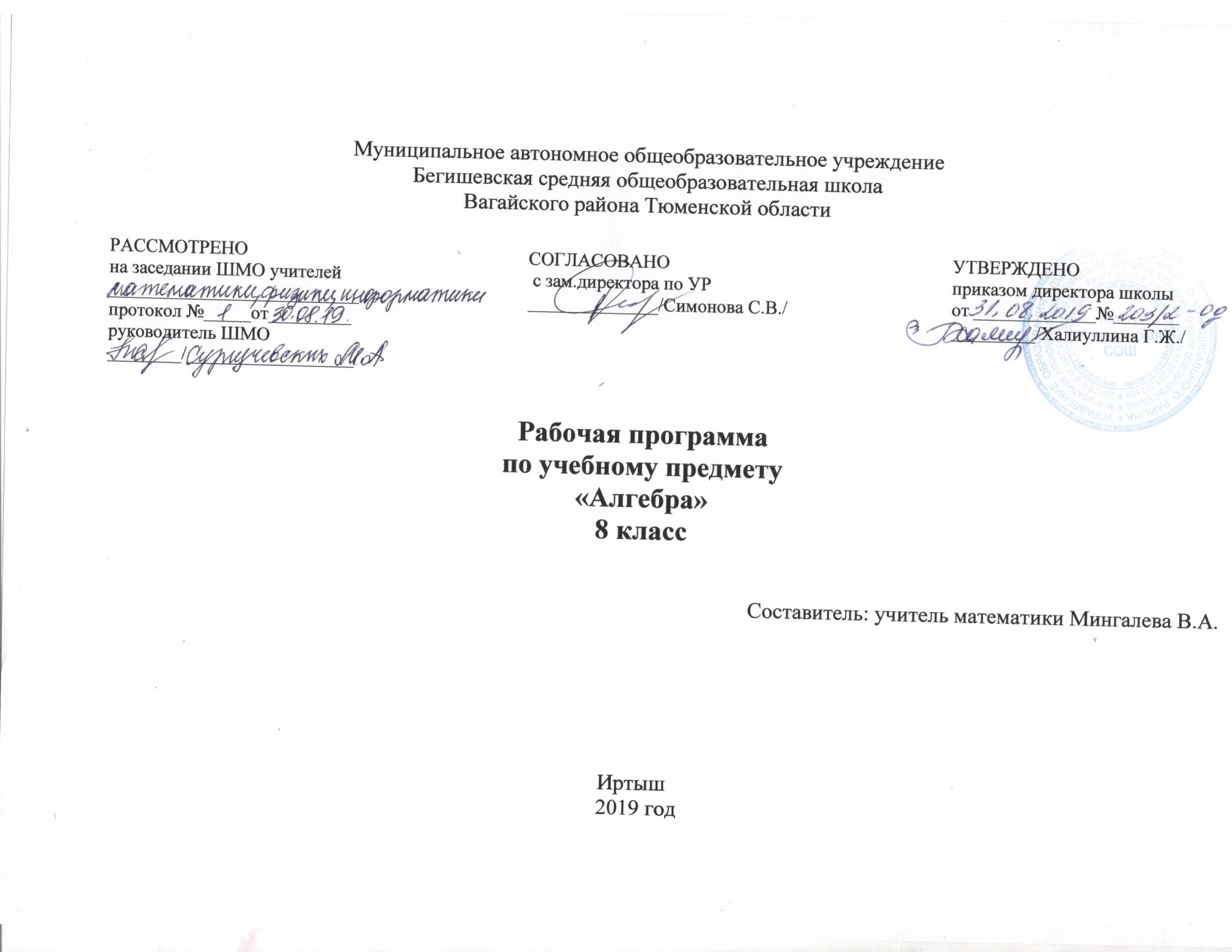 Планируемые результатыЛичностные результаты: 1) воспитание российской гражданской идентичности: патриотизма, уважения к Отечеству, осознания вклада отечественных учёных в развитие мировой науки; 2) ответственное отношение к учению, готовность и способность обучающихся к саморазвитию и самообразованию на основе мотивации к обучению и познанию; 3) осознанный выбор и построение дальнейшей индивидуальной траектории образования на базе ориентировки в мире профессий и профессиональных предпочтений с учётом устойчивых познавательных интересов, а также на основе формирования уважительного отношения к труду, развитие опыта участия в социально значимом труде; 4) умение контролировать процесс и результат учебной и математической деятельности; 5) критичность мышления, инициатива, находчивость, активность при решении математических задач. Метапредметные результаты: 1) умение самостоятельно определять цели своего обучения, ставить и формулировать для себя новые задачи в учёбе, развивать мотивы и интересы своей познавательной деятельности; 2) умение соотносить свои действия с планируемыми результатами, осуществлять контроль своей деятельности в процессе достижения результата, определять способы действий в рамках предложенных условий и требований, корректировать свои действия в соответствии с изменяющейся ситуацией; 3) умение определять понятия, создавать обобщения, устанавливать аналогии, классифицировать, самостоятельно выбирать основания и критерии для классификации; 4) умение устанавливать причинно-следственные связи, строить логическое рассуждение, умозаключение (индуктивное, дедуктивное и по аналогии) и делать выводы; 5) развитие компетентности в области использования информационно-коммуникационных технологий; 6) первоначальные представления об идеях и о методах математики как об универсальном языке науки и техники, о средстве моделирования явлений и процессов; 7) умение видеть математическую задачу в контексте проблемной ситуации в других дисциплинах, в окружающей жизни; 8) умение находить в различных источниках информацию, необходимую для решения математических задач, и представлять её в понятной форме, принимать решение в условиях неполной или избыточной, точной или вероятностной информации; 9) умение понимать и использовать математические средства наглядности (графики, таблицы, схемы и др.) для иллюстрации, интерпретации, аргументации; 10) умение выдвигать гипотезы при решении задачи, понимать необходимость их проверки; 11) понимание сущности алгоритмических предписаний и умение действовать в соответствии с предложенным алгоритмом. Предметные результаты: 1) осознание значения математики для повседневной жизни человека; 2) представление о математической науке как сфере математической деятельности, об этапах её развития, о её значимости для развития цивилизации; 3) развитие умений работать с учебным математическим текстом (анализировать, извлекать необходимую информацию), точно и грамотно выражать свои мысли с применением математической терминологии и символики, проводить классификации, логические обоснования; 4) владение базовым понятийным аппаратом по основным разделам содержания; 5) систематические знания о функциях и их свойствах; 6) практически значимые математические умения и навыки, их применение к решению математических и нематематических задач предполагающее умения: • выполнять вычисления с действительными числами; • решать уравнения, неравенства, системы уравнений и неравенств; • решать текстовые задачи арифметическим способом, с помощью составления и решения уравнений, систем уравнений и неравенств; • использовать алгебраический язык для описания предметов окружающего мира и создания соответствующих математических моделей; • проверить практические расчёты: вычисления с процентами, вычисления с числовыми последовательностями, вычисления статистических характеристик, выполнение приближённых вычислений; • выполнять тождественные преобразования рациональных выражений; • выполнять операции над множествами; • исследовать функции и строить их графики; • читать и использовать информацию, представленную в виде таблицы, диаграммы (столбчатой или круговой); • решать простейшие комбинаторные задачи. Рациональные выражения   Ученик научится: • осуществлять в рациональных выражениях числовые подстановки и выполнять соответствующие вычисления;  • выполнять действия сложения и вычитания с алгебраическими дробями;  • сокращать дробь;  • возводить дробь в степень;  • выполнять действия умножения и деления с алгебраическими дробями;  • выполнять разложение многочлена на множители применением формул; сокращенного умножения;  • выполнять преобразование рациональных выражений;  • решать простейшие рациональные уравнения;  • понимать уравнение как важнейшую математическую модель для описания и изучения разнообразных реальных ситуаций, решать текстовые задачи алгебраическим методом; • устанавливать, при каких значениях переменной алгебраическая дробь не имеет смысла. • Выполнять построение и чтение графика функции у=к/хУченик  получит возможность: • выполнять многошаговые преобразования рациональных выражений, применяя широкий набор способов и приёмов; • выбирать рациональный способ решения; • давать определения алгебраическим понятиям; • работать с заданными алгоритмами; • работать с текстами научного стиля, составлять конспект; • осуществлять сравнение, самостоятельно выбирая основания и критерии для указанных логических операций; • формулировать собственное мнение и позицию, аргументировать и координировать её с позициями партнёров в сотрудничестве при выработке общего решения в совместной деятельности; • работать в группе — устанавливать рабочие отношения, эффективно сотрудничать и способствовать продуктивной кооперации.  Квадратные корни. Действительные числа.  Ученик научится: • округлять числа, записывать их в стандартном виде;  • использовать начальные представления о множестве действительных чисел; • использовать в ходе решения задач элементарные представления, связанные с приближёнными значениями величин; • упрощать выражения, используя определение степени с отрицательным показателем и свойства степени, выполнять преобразования выражений, содержащих степень с отрицательным показателем; • оперировать понятиями «тождество», «тождественное преобразование»; доказывать тождества.   • находить область определения и область значений функции, читать график функции; • строить графики функций у=ах2; y = vx  • находить по графику нули функции, промежутки, где функция принимает положительные и отрицательные значения;  • понимать функцию как важнейшую математическую модель для описания процессов и явлений окружающего мира, применять функциональный язык для описания и исследования зависимостей между физическими величинами;  • извлекать квадратный корень из неотрицательного числа; • строить график функции, описывать её свойства;  • применять свойства квадратных корней при нахождении значения выражений;  • решать квадратные уравнения, корнями которых являются иррациональные числа;  • решать простейшие иррациональные уравнения; • выполнять упрощения выражений, содержащих квадратный корень с применением изученных свойств; • вычислять значения квадратных корней, не используя таблицу квадратов чисел • выполнять преобразования, содержащие операцию извлечения корня;  • освобождаться от иррациональности в знаменателе;  • раскладывать выражения на множители способом группировки, используя определение и свойства квадратного корня, формулы квадратов суммы и разности;  • оценивать неизвлекаемые корни, находить их приближенные значения;  • выполняют преобразования иррациональных выражений: сокращать дроби, раскладывая выражения на множители.   Ученик  получит возможность: • развить представление о числе и числовых системах от натуральных до действительных чисел; о роли вычислений в практике; • развить и углубить знания о десятичной записи действительных чисел (периодические и непериодические дроби); • понять, что числовые данные, которые используются для характеристики объектов окружающего мира, являются преимущественно приближёнными, что по записи приближённых значений, содержащихся в информационных источниках, можно судить о погрешности приближения; • понять, что погрешность результата вычислений должна быть соизмерима с погрешностью исходных данных; • самостоятельно задумывать, планировать и выполнять учебное исследование. • использовать функциональные представления и свойства функций для решения математических задач из различных разделов курса; • строить графики с использованием возможностей специальных компьютерных инструментов и программ; • задавать вопросы, необходимые для организации собственной деятельности и сотрудничества с партнёром; • осуществлять взаимный контроль и оказывать в сотрудничестве необходимую взаимопомощь; • на основе комбинирования ранее изученных алгоритмов и способов действия решать нетиповые задачи, выполняя продуктивные действия эвристического типа. • свободно работать с текстами научного стиля;  • делать умозаключения (индуктивное и по аналогии) и выводы на основе аргументации, формулировать выводы;  • участвовать в диалоге, аргументированно отстаивать свою точку зрения; • понимать точку зрения собеседника, признавать право на иное мнение;  • осуществлять проверку выводов, положений, закономерностей, теорем; • осуществлять контроль, коррекцию, оценку действий партнёра, уметь убеждать; • развить представление о числе и числовых системах от натуральных до действительных чисел; о роли вычислений в практике. Квадратные уравнения  Ученик научится: • решать неполные квадратные уравнения; • решать квадратные уравнения выделением квадрата двучлена; • решать квадратные уравнения по формуле;  • решать задачи с помощью квадратных уравнений; • применять теорему Виета и обратную теорему; • раскладывать на множители квадратный трёхчлен; • решать дробные рациональные уравнения; • решать задачи с помощью рациональных уравнений, выделяя три этапа математического моделирования; • решать рациональные уравнения, используя метод введения новой переменной; • решать биквадратные уравнения; • решать простейшие иррациональные уравнения.  Ученик  получит возможность: • решать квадратные уравнения с параметрами и проводить исследование всех корней квадратного уравнения; • выполнять равносильные переходы при решении иррациональных уравнений разной степени трудности; • воспроизводить теорию с заданной степенью свернутости; • овладеть специальными приёмами решения уравнений и систем уравнений; уверенно применять аппарат уравнений для решения разнообразных задач из математики, смежных предметов, практики; • применять графические представления для исследования уравнений, систем уравнений, содержащих параметр; • составлять план и последовательность действий в связи прогнозируемым результатом; • осуществлять контроль, коррекцию, оценку действий партнера.   Содержание учебного предмета      Рациональные выражения Основное свойство дроби. Сокращение дробей Сложение и вычитание дробей с одинаковыми знаменателями Сложение и вычитание дробей с разными знаменателями . . Умножение дробей. Возведение дроби в степень.. Деление дробей Преобразование рациональных выражений. Функция и ее график. Обратная пропорциональность Рациональные и иррациональные числа. Квадратные корни. Арифметический квадратный корень. Уравнение x2=a. Нахождение приближенных значений квадратного корня. Функция y=√x и ее график. Квадратный корень из произведения, дроби, степени. Вынесение множителя из-под знака корня. Внесение множителя под знак корня. Преобразование выражений, содержащих квадратные корни. Определение квадратного уравнения. Неполные квадратные уравнения. Определение квадратного уравнения. Неполные квадратные уравнения. Преобразование выражений, содержащих квадратные корни. Определение квадратного уравнения. Неполные квадратные уравнения. Решение квадратных уравнений выделением квадрата двучлена. Решение квадратных уравнений по формуле. Решение задач с помощью квадратных уравнений. Теорема Виета. . Решение дробных рациональных уравнений. Решение задач с помощью рациональных уравнений. Графический способ решения уравнений. Числовые неравенства. Решение неравенств с одной переменной. Решение систем неравенств с одной переменной. Определение степени с целым отрицательным показателем. Свойства степени с целым показателем. Стандартный вид числа. Запись приближенных значений. . Сбор и группировка статистических данных. Наглядное представление статистической информации. Повторение.Тематическое планирование алгебра 8 класс№п/пНаименование разделов и темКоличество часовКоличество часовРациональные дроби .  21 часа.Рациональные дроби .  21 часа.1,2,3Рациональные выраженияРациональные выражения34,5,6Основное свойство дроби. Сокращение дробей.Основное свойство дроби. Сокращение дробей.37Сложение и вычитание дробей с одинаковыми знаменателями.Сложение и вычитание дробей с одинаковыми знаменателями.18,9,10Сложение и вычитание дробей с разными знаменателямиСложение и вычитание дробей с разными знаменателями311Контрольная работа №1 «Сложение и вычитание дробей».Контрольная работа №1 «Сложение и вычитание дробей».112Работа над ошибками. Умножение дробей. Возведение дроби в степень.Работа над ошибками. Умножение дробей. Возведение дроби в степень.113,14Деление дробейДеление дробей215,16,17,18Преобразование рациональных выраженийПреобразование рациональных выражений419,20Функция и ее график. Обратная пропорциональностьФункция и ее график. Обратная пропорциональность221       Контрольная работа №2. «Умножение и деление дробей»       Контрольная работа №2. «Умножение и деление дробей»1Квадратные корни  19ч.Квадратные корни  19ч.22,23,24,Работа над ошибками. Рациональные и иррациональные числаРабота над ошибками. Рациональные и иррациональные числа325,26Квадратные корни. Арифметический квадратный корень.Квадратные корни. Арифметический квадратный корень.227Уравнение x2=aУравнение x2=a128Нахождение приближенных значений квадратного корняНахождение приближенных значений квадратного корня129,30Функция y=√x и ее график Функция y=√x и ее график 231.32Квадратный корень из произведения, дроби, степениКвадратный корень из произведения, дроби, степени333Контрольная работа №3 «Квадратный корень»Контрольная работа №3 «Квадратный корень»134Работа над ошибками. Вынесение множителя из-под знака корня. Работа над ошибками. Вынесение множителя из-под знака корня. 135.36Вынесение множителя из-под знака корня. Внесение множителя под знак корняВынесение множителя из-под знака корня. Внесение множителя под знак корня237,38,39Преобразование выражений, содержащих квадратные корниПреобразование выражений, содержащих квадратные корни340Контрольная работа №4 «Преобразование выражений, содержащих квадратные корни»Контрольная работа №4 «Преобразование выражений, содержащих квадратные корни»1Квадратные уравнения. 21 ч.Квадратные уравнения. 21 ч.41.42Работа над ошибками. Определение квадратного уравнения. Неполные квадратные уравнения.Работа над ошибками. Определение квадратного уравнения. Неполные квадратные уравнения.243Решение квадратных уравнений выделением квадрата двучленаРешение квадратных уравнений выделением квадрата двучлена144Решение квадратных уравнений по формулеРешение квадратных уравнений по формуле145Контрольная работа за 2 четвертьКонтрольная работа за 2 четверть146Решение квадратных уравнений по формулеРешение квадратных уравнений по формуле147.48.49Решение задач с помощью квадратных уравненийРешение задач с помощью квадратных уравнений350Теорема ВиетаТеорема Виета151Контрольная работа №5. «Квадратные уравнения»Контрольная работа №5. «Квадратные уравнения»152.53,54,55Работа над ошибками. Решение дробных рациональных уравненийРабота над ошибками. Решение дробных рациональных уравнений456.57.58Решение задач с помощью рациональных уравненийРешение задач с помощью рациональных уравнений359,60Графический способ решения уравнений.Графический способ решения уравнений.261Контрольная работа №6 «Решение дробных рациональных уравнений»Контрольная работа №6 «Решение дробных рациональных уравнений»1Неравенства  18ч.Неравенства  18ч.62,63Работа над ошибками   Числовые неравенстваРабота над ошибками   Числовые неравенства264.65Свойства числовых неравенствСвойства числовых неравенств266,67Сложение и умножение числовых неравенствСложение и умножение числовых неравенств268.69Числовые промежуткиЧисловые промежутки270.71.72,73,74Решение неравенств с одной переменнойРешение неравенств с одной переменной475,76.77.78Решение систем неравенств с одной переменнойРешение систем неравенств с одной переменной479Контрольная работа №7 «Неравенства»Контрольная работа №7 «Неравенства»1Степень с целым показателем. 13 часов.Степень с целым показателем. 13 часов.80,81Работа над ошибками. Определение степени с целым отрицательным показателемРабота над ошибками. Определение степени с целым отрицательным показателем282,83Свойства степени с целым показателемСвойства степени с целым показателем284.85Стандартный вид числаСтандартный вид числа286Запись приближенных значенийЗапись приближенных значений187Контрольная работа №8. «Степень с целым показателем»Контрольная работа №8. «Степень с целым показателем»188.89Работа над ошибками. Сбор и группировка статистических данных.Работа над ошибками. Сбор и группировка статистических данных.290,91,92Наглядное представление статистической информации.Наглядное представление статистической информации.3Повторение. 10 часовПовторение. 10 часов93Итоговая контрольная работа.№9Итоговая контрольная работа.№9194Работа над ошибками. Повторение по теме « Рациональные числа»Работа над ошибками. Повторение по теме « Рациональные числа»195.96,97Повторение «Квадратные корни»Повторение «Квадратные корни»398.99Повторение «Неравенства»Повторение «Неравенства»2100.101Повторение «Степень с целым показателем»Повторение «Степень с целым показателем»2102Повторение «Элементы статистики»Повторение «Элементы статистики»1Итого:Итого:102